ANALIZO								REVISO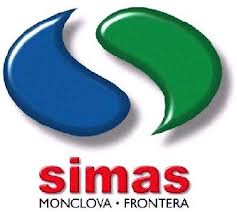 Sección: Calidad Del Agua de DistribuciónTítulo: Reporte de Análisis Fisicoquímico del AguaF1-CA-00Emisión: 2015-10-01Sección: Calidad Del Agua de DistribuciónTítulo: Reporte de Análisis Fisicoquímico del AguaF1-CA-00SOLICITADO PORFUENTELOCALIDADMUNICIPIOSANEAMIENTOPOZO VIBORILLAS 1POZUELOSFRONTERAFECHA DE MUESTREOFECHA RECEPCIÓNFECHA ANÁLISIS04 DE JUNIO 201804 DE JUNIO 201805 DE JUNIO 2018PARAMETROUNIDADRESULTADONOM-127-SSA1-1994PHMv7.346.5 – 8.5TEMPERATURA23.0N. D.CONDUCTIVIDADMmohs/cm495N. D.TURBIDEZNTU0.655.0 MAXIMOCLORUROSmg / lt.35250 MAXIMODUREZA TOTALmg / lt.175500 MAXIMOMANGANESOmg / lt.0.000.15 MAXIMOFIERROmg / lt.0.010.30 MAXIMONITRITOS (N-NO2)mg / lt.0.0040.05 MAXIMONITRATOS (N-NO3)mg / lt.3.0010.0 MAXIMOSULFATOSmg / lt.75400 MAXIMOCROMO ( Cr 6+ )mg / lt.0.000.05 MAXIMOCOBREmg / lt.0.062.00 MAXIMONITRÓGENO NH3mg / lt.0.000.50 MAXIMOZINCmg / lt.0.045.00 MAXIMOFLUORmg / lt.0.301.50 MAXIMO